REFLECTION 1.3: VIDEO – LOVE & SAME-SEX ATTRACTION, Fr. Mike Schmitz (Ascension Press)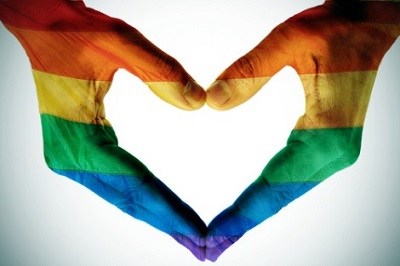 Provide two insights from the video that were revealing, new, and/or significant to you. What was it about these two insights that stirred your emotions?Did the video change your understanding and/or opinion about same-sex attraction or the Church’s position at all?  Why or why not?  Be clear and complete. If your best-friend revealed to you that they were gay, what did you learn from this video that could help bring them hope and peace? Your completed project:  Your paper:Must be typed, double-spaced, with 1-inch margins. The first line of the report will be your name, your class hour, the name of the assignment, and the date. Do not include any other heading such as class name, teacher name, etc. Number your answers in accordance with the 3 questions stated above. Submit via Turnitin. While there is no word count requirement, I will grade according to whether you’ve sufficiently answered the questions posed, as well as your writing quality.  Good usage of the English language contributes to your grade.  Your software has a spell check and a grammar check … please use them.  I will grade on readability, grammar, spelling. Use standard 12 pt. font, no bold or italics (unless emphasizing a point), or other fancy fonts. DUE: Monday, January 28 at 8:00 A.M.